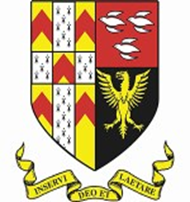 The Friary SchoolTeacher of religious EducationSalary: Pay range between £30,000 – £46,525 (ECT – Upper Pay Range) per annum according to the Academy Pay Policy.Hours of work: 32.5hours per week, Monday to Friday Contract: Permanent Full Time, (Part Time will be considered)Responsible to: Head of Faculty – Assistant HeadteacherStart Date:  September 2024The Friary School is part of the Primitas Learning Partnership is a popular and respected Lichfield secondary school which caters for well over a thousand local students and amongst the most over-subscribed school in South Staffordshire.The school was judged ‘good’ by OFSTED (November 2017) and performs strongly in the national Performance Tables. Indeed, the OFSTED Report was glowing in terms of celebrating extensive changes to school practice and flagged up “a culture of high aspiration” alongside “abundant energy and enthusiasm”, and celebrated that we were a “rapidly improving school” which has an “unwavering commitment to helping all pupils achieve highly”.Even so, the school is far from settled on ‘good’ and has put an action plan in place designed to propel the school to the ’outstanding’ benchmark and keep it there. This emphasis is not on simply ticking off an OFSTED badge but more importantly delivering an excellent education for the families of Lichfield and the surrounding area.We are seeking to appoint an outstanding Teacher of RE who is really passionate about helping our students succeed and grow as individuals. The successful candidate will be a team player who is passionate about their classroom practice and committed to ensuring that teaching and learning is the very best it can be.Primitas Learning Partnership is committed to safeguarding and promoting the welfare of children and young people and expects all staff and volunteers to share this commitment. As such this post is subject to a satisfactory Enhanced DBS check and references. You will also be required to provide proof of eligibility to work in the UK, evidence of your qualifications and suitable references.CLOSING DATE: Monday 15th April 2024 at 12 noon.To apply for the post, please complete the application form, equality and monitoring form and return to Mrs Lisa Pratt either by post or email applications@friaryschool.co.uk by Monday 15th April 2024 at 12 noon.CVs will not be accepted. For further information regarding our school and Primitas Learning Partnership, please visit our website at: https://friaryschool.co.uk/vacancies/ & www.primitas.co.uk Primitas Learning Partnership is committed to safeguarding and promoting the welfare of children and young people and expects all staff and volunteers to share this commitment.  This post is subject to a ‘disclosure’ check under the Rehabilitation of Offenders Rehabilitation of Offenders Act 1974.  Further details regarding this check are available from schools or by visiting www.gov.uk/government/organisations/disclosure-and-barring-service